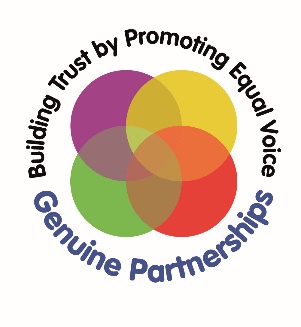 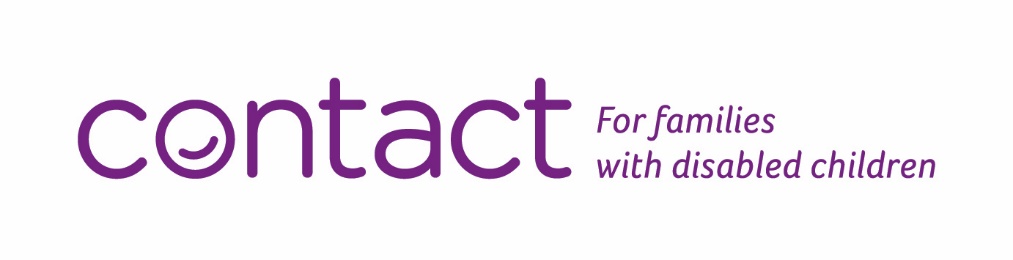 Quality Indicators for Co-production and Inclusive Practice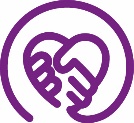 Everybody’s businessIntroductionGood quality co-production and participation is required by the Children and Families Act 2014 and subsequent SEND legislation. However, this process and its success depends on organisational cultures fostering and embedding this approach. These Quality Indicators have been produced to help groups, organisations and partnerships identify and develop good practice in how they work together in co-production.Evidence shows that when local area partners actively work towards these Quality Indicators together, a culture of inclusion and co-production begins to thrive, trust strengthens, relationships flourish and better outcomes are generated for all.What is co-production and inclusion?Co-production is an equal and reciprocal relationship where everyone’s knowledge and skills are used to create better outcomes. Inclusion is a universal human right that is about embracing all people, irrespective of race, gender, disability or other attribute which can be perceived as different.
About this documentThis document sets out a Quality Indicators action-planning and evaluation framework. These Quality Indicators draw on the four principles of co-production. These principles were developed by Rotherham parent carers, young people and families through Alliance member Genuine Partnerships. The framework was devised in partnership with Contact. The four principles required to create a good quality of co-production and inclusion are: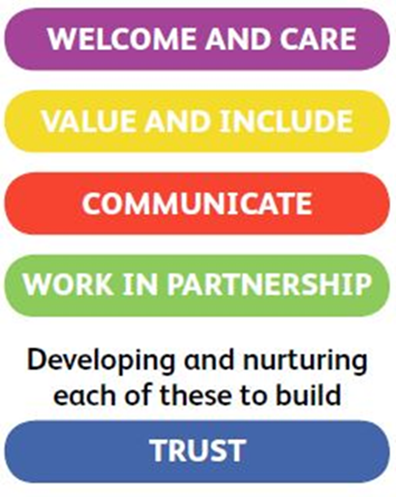 Using the Quality Indicators Step 1:	Reflect on and discuss each Quality Indicator and consider how the principles of co-production: feature in your vision/mission statementare modelled and promoted by leadersare included within your strategic planare evident in your organisational valuesimpact on organisational processes and methodologyare embedded in recruitment processesdetermine joint decision-makingare reflected in commissioning criteriaare integrated in your Local Offeraffect budgets and investmentshelp shape workforce development prioritiesStep 2: 	Consider:how well are you doing locally?what does good look like to you?what are your examples of best practice?what is happening already?what could be better?how are you thinking about these questions in co-production?what do you need to do next?WELCOME & CARENEXT STEPSVALUE & INCLUDENEXT STEPSCOMMUNICATENEXT STEPSPartnershipNEXT STEPSFor further information and resources on co-production, please visit Contact’s website at www.contact.org.uk, or email Contact’s parent carer participation team at parent.participation@contact.org.uk.   To find out more about the work of Genuine Partnerships and the four principles of co-production visit www.genuinepartnerships.co.uk. 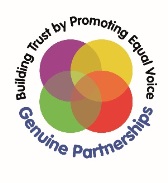 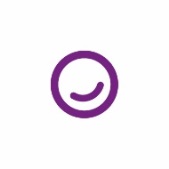 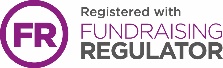 Contact 209 - 211 City Road London EC1V 1JN T: 020 7608 8700 E: info@contact.org.uk contact.org.uk Contact is a trading name of Contact. Charity registered in England and Wales (284912) and Scotland (SC039169). Company limited by guarantee registered in England and Wales (1633333). 
VAT registration GB 749 3846 82. What should it feel like?What’s going well in [your Local Area name]…What could be better [your Local Area name]…All voices are heard and valuedExpectations are communicated earlyand with clarity Supportive communities are built in partnershipEnvironments feel happy and secure for everyoneConfidence, well-being and self-esteemare nurturedStrengths and achievements are emphasisedResponses are always kindGive examples of good practice within the Local Area from organisations, departments, services and school/settingsGive examplesWhat needs to happen now?What will this involve?How will this be done in co-production?What should it feel like?What’s going well in [your Local Area name]…What could be better in [your Local Area name]…A ‘can do’ approach is the normDecision making processes involve the people they are about, or affect Needs are identified early and involvement of all partners is welcomed at every stageInformation about strengths and needs are shared, with permission, and with all who need to knowEveryone tries to have the right knowledge, understanding and skills to respond constructively to different strengths and needsResponses to individual needs and changing circumstances are creative and flexible Everyone is involved in the development of policies, systems and valuesGive examples of good practice within the Local Area from organisations, departments, services and school/settingsGive examplesWhat needs to happen now?What will this involve?How will this be done in co-production?What should it feel like?What’s going well in [your Local Area name]…What could be better in [your Local Area name]…Views and involvement are always soughtListening is calm and respectfulFollow up responses are timely and constructiveTime and space is made available to ensure everyone’s voice is heard in a way that suits them Information is given in good time and in an accessible format taking into account individual needsLanguage is positive and constructive Agreed actions are regularlyreviewed and evaluated with all partnersGive examples of good practice within the Local Area from organisations, departments, services and school/settingsGive examplesWhat needs to happen now?What will this involve?How will this be done in co-production?What should it feel like?What’s going well in [your Local Area name]… What could be better in [your Local Area name] …There are opportunities for all partners to feedback in order to improve everyone’s experience Everyone is an equal partner and their contribution is valued Co-production and participation in individual and strategic decision making is actively encouragedPartners work well together to develop plans, set targets and create and deliver specific programmesGive examples of good practice within the Local Area from organisations, departments, services and school/settingsGive examplesWhat needs to happen now?What will this involve?How will this be done in co-production?